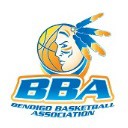 Bendigo Basketball Association (BBA) Nomination Form (2021 AGM)Board of the BBAThis form must be returned to the Secretary of the BBA, by COB Wednesday 13th October 2021  (Secretary.BBA@bendigobasketball.com.au)Nominee:  	For NEW MEMBERS applying to the BBA Board please answer Questions 1 & 2.FOR EXISTING BBA BOARD MEMBERS RENOMINATING please answer Question 2 only.Skills/Vision that you bring to the BBA:Why do you wish to be on the BBA Board or be renominated to the BBA Board:PTOFirst endorsement by:  	Signature of endorsee:  	Second endorsement by:  	Signature of endorsee:  	I,	(the person named above as the Nominee), have agreed to be nominated if successful to the Board of the Bendigo Basketball Association (BBA).Nominee signature:  	Date:  	Office Use:Date Received:  	